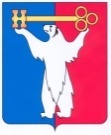 АДМИНИСТРАЦИЯ ГОРОДА НОРИЛЬСКАКРАСНОЯРСКОГО КРАЯРАСПОРЯЖЕНИЕ19.08.2021                                        г. Норильск                                             № 83-оргО создании комиссий по проведению обследования избирательных участков муниципального образования город НорильскВ соответствии с Федеральным законом от 12.06.2002 № 67-ФЗ «Об основных гарантиях избирательных прав и права на участие в референдуме граждан Российской Федерации», с целью обеспечения антитеррористической, антикриминальной и противопожарной защищенности,  работоспособности коммунальных систем жизнеобеспечения избирательных участков муниципального образования город Норильск в рамках подготовки к проведению выборов депутатов Государственной Думы Федерального Собрания Российской Федерации восьмого созыва, Законодательного Собрания Красноярского края четвертого созыва,Утвердить состав комиссии по обследованию избирательных участков                           в Центральном районе муниципального образования город Норильск (прилагается).Утвердить состав комиссии по обследованию избирательных участков                            в районе Талнах муниципального образования город Норильск (прилагается).Утвердить состав комиссии по обследованию избирательных участков                           в районе Кайеркан муниципального образования город Норильск (прилагается).Утвердить состав комиссии по обследованию избирательных участков                            в поселке Снежногорск муниципального образования город Норильск (прилагается).Комиссиям:- в период с 23.08.2021 по 01.09.2021 провести обследования избирательных участков на предмет их антитеррористической, антикриминальной, противопожарной защищенности и работоспособности коммунальных систем жизнеобеспечения;-  по результатам обследования, в срок до 07.09.2021, обеспечить подготовку актов готовности избирательных участков к проведению 17.09.2021, 18.09.2021, 19.09.2021 выборов депутатов Государственной Думы Федерального Собрания Российской Федерации восьмого созыва, Законодательного Собрания Красноярского края четвертого созыва.Разместить настоящее распоряжение на официальном сайте муниципального образования город Норильск.Глава города Норильска                                                                      Д.В. КарасевУТВЕРЖДЕНраспоряжением Администрации города Норильскаот 19.08.2021 № 83-оргСОСТАВКОМИССИИ ПО ОБСЛЕДОВАНИЮ ИЗБИРАТЕЛЬНЫХ УЧАСТКОВВ ЦЕНТРАЛЬНОМ РАЙОНЕ ГОРОДА НОРИЛЬСКАУТВЕРЖДЕНраспоряжением Администрации города Норильскаот 19.08.2021 № 83-оргСОСТАВ КОМИССИИ ПО ОБСЛЕДОВАНИЮ ИЗБИРАТЕЛЬНЫХ УЧАСТКОВ	В РАЙОНЕ ТАЛНАХ ГОРОДА НОРИЛЬСКАУТВЕРЖДЕНраспоряжением Администрации города Норильскаот 19.08.2021 № 83-оргСОСТАВ КОМИССИИ ПО ОБСЛЕДОВАНИЮ ИЗБИРАТЕЛЬНЫХ УЧАСТКОВ	В РАЙОНЕ КАЙЕРКАН ГОРОДА НОРИЛЬСКАУТВЕРЖДЕНраспоряжением Администрации города Норильскаот 19.08.2021 № 83-оргСОСТАВКОМИССИИ ПО ОБСЛЕДОВАНИЮ ИЗБИРАТЕЛЬНЫХ УЧАСТКОВВ ПОСЕЛКЕ СНЕЖНОГОРСК ГОРОДА НОРИЛЬСКАТимофеев Николай Анатольевич- заместитель Главы города Норильска, председатель комиссии- заместитель Главы города Норильска, председатель комиссииЧлены комиссии:Аншаков Алексей Александрович- ведущий специалист производственно-технического отдела МКУ «Управление капитальных ремонтов и строительства» (по согласованию)- ведущий специалист производственно-технического отдела МКУ «Управление капитальных ремонтов и строительства» (по согласованию)БольшаковИгорь Александрович - начальник Управления по делам ГО и ЧС Администрации города Норильска- начальник Управления по делам ГО и ЧС Администрации города НорильскаБикбов Роман Романович- старший участковый уполномоченный полиции Отдела МВД России по г. Норильску (по согласованию)- старший участковый уполномоченный полиции Отдела МВД России по г. Норильску (по согласованию)ВторыгинАлексей Алексеевич- начальник ОУУПиДН отдела полиции № 1 Отдела МВД России по г. Норильску (по согласованию)- начальник ОУУПиДН отдела полиции № 1 Отдела МВД России по г. Норильску (по согласованию)КривощековАнтон Павлович- главный специалист отдела электроэнергетики и автоматизации Управления городского хозяйства Администрации города Норильска- главный специалист отдела электроэнергетики и автоматизации Управления городского хозяйства Администрации города НорильскаМозговаяТатьяна Витальевна- директор МБУ ДО «Норильская детская художественная школа»- директор МБУ ДО «Норильская детская художественная школа»НайденышевДмитрий Александрович- старший инженер ОВО по г. Норильску - филиал ФГКУ «УВО ВНГ России по Красноярскому краю» (по согласованию)- старший инженер ОВО по г. Норильску - филиал ФГКУ «УВО ВНГ России по Красноярскому краю» (по согласованию)ПечуринСергей Васильевич- начальник ОНДиПР по МО г. Норильск ГУ МЧС России по Красноярскому краю (по согласованию)- начальник ОНДиПР по МО г. Норильск ГУ МЧС России по Красноярскому краю (по согласованию)ПрокопенкоАлександр Юрьевич- инспектор группы организации службы                       роты полиции ОВО по г. Норильску - филиал ФГКУ «УВО ВНГ России по Красноярскому краю» (по согласованию)- инспектор группы организации службы                       роты полиции ОВО по г. Норильску - филиал ФГКУ «УВО ВНГ России по Красноярскому краю» (по согласованию)ПохабоваИрина Анатольевна- заместитель начальника управления                                 по общему образованию и развитию образовательной сети Управления общего                                        и дошкольного образования Администрации города Норильска- заместитель начальника управления                                 по общему образованию и развитию образовательной сети Управления общего                                        и дошкольного образования Администрации города НорильскаТимченко Олег Сергеевич- начальник Управления по правопорядку и административной практике Администрации города Норильска- начальник Управления по правопорядку и административной практике Администрации города НорильскаТрегубов Михаил Николаевич- член ТИК г. Норильска Красноярского края (по согласованию)- член ТИК г. Норильска Красноярского края (по согласованию)Представитель                                                   МУП ТПО «Торг-Сервис»(по согласованию)(по согласованию)КрасовскийРоман Игоревич- заместитель Главы города Норильска по территориальному развитию, председатель комиссии- заместитель Главы города Норильска по территориальному развитию, председатель комиссииЧлены комиссии:Аншаков Алексей Александрович- ведущий специалист производственно-технического отдела МКУ «Управление капитальных ремонтов и строительства» (по согласованию)- ведущий специалист производственно-технического отдела МКУ «Управление капитальных ремонтов и строительства» (по согласованию)БольшаковИгорь Александрович - начальник Управления по делам ГО и ЧС Администрации города Норильска- начальник Управления по делам ГО и ЧС Администрации города НорильскаДолгушинОлег Юрьевич- старший участковый уполномоченный полиции Отдела полиции № 2 Отдела МВД России по  г. Норильску (по согласованию)- старший участковый уполномоченный полиции Отдела полиции № 2 Отдела МВД России по  г. Норильску (по согласованию)КлимовичЕкатерина Владимировна- и.о. заведующего отдела МБУ «Централизованная библиотечная система» (по согласованию)- и.о. заведующего отдела МБУ «Централизованная библиотечная система» (по согласованию)КривощековАнтон Павлович- главный специалист отдела электроэнергетики и автоматизации Управления городского хозяйства Администрации города Норильска- главный специалист отдела электроэнергетики и автоматизации Управления городского хозяйства Администрации города НорильскаНикитинаОльга Павловна- главный специалист ПЦО ОВО по                                      г. Норильску - филиал ФГКУ «УВО ВНГ России по Красноярскому краю» (по согласованию)- главный специалист ПЦО ОВО по                                      г. Норильску - филиал ФГКУ «УВО ВНГ России по Красноярскому краю» (по согласованию)ПечуринСергей Васильевич- начальник ОНДиПР по МО г. Норильск ГУ МЧС России по Красноярскому краю (по согласованию)- начальник ОНДиПР по МО г. Норильск ГУ МЧС России по Красноярскому краю (по согласованию)ПохабоваИрина Анатольевна- заместитель начальника управления                                 по общему образованию и развитию образовательной сети Управления общего                                        и дошкольного образования Администрации города Норильска- заместитель начальника управления                                 по общему образованию и развитию образовательной сети Управления общего                                        и дошкольного образования Администрации города НорильскаСоколов Андрей Александрович           - начальник Талнахского территориального управления Администрации города Норильска - начальник Талнахского территориального управления Администрации города Норильска Трегубов Михаил Николаевич- член ТИК г. Норильска Красноярского края (по согласованию)- член ТИК г. Норильска Красноярского края (по согласованию)Представитель                                                   МУП ТПО «Торг-Сервис»(по согласованию)(по согласованию)КрасовскийРоман Игоревич- заместитель Главы города Норильска по территориальному развитию, председатель комиссии- заместитель Главы города Норильска по территориальному развитию, председатель комиссииЧлены комиссии:Аншаков Алексей Александрович- ведущий специалист производственно-технического отдела МКУ «Управление капитальных ремонтов и строительства» (по согласованию)- ведущий специалист производственно-технического отдела МКУ «Управление капитальных ремонтов и строительства» (по согласованию)БольшаковИгорь Александрович - начальник Управления по делам ГО и ЧС Администрации города Норильска- начальник Управления по делам ГО и ЧС Администрации города НорильскаЖердевЮрий Валерьевич- врио заместителя начальника Отдела полиции № 3 Отдела МВД России по г. Норильску (по согласованию)- врио заместителя начальника Отдела полиции № 3 Отдела МВД России по г. Норильску (по согласованию)КривощековАнтон Павлович- главный специалист отдела электроэнергетики и автоматизации Управления городского хозяйства Администрации города Норильска- главный специалист отдела электроэнергетики и автоматизации Управления городского хозяйства Администрации города НорильскаНедбайлоЕлена Васильевна- начальник Кайерканского территориального управления Администрации города Норильска- начальник Кайерканского территориального управления Администрации города НорильскаПечуринСергей Васильевич- начальник ОНДиПР по МО г. Норильск ГУ МЧС России по Красноярскому краю (по согласованию)- начальник ОНДиПР по МО г. Норильск ГУ МЧС России по Красноярскому краю (по согласованию)ПохабоваИрина Анатольевна- заместитель начальника управления                                 по общему образованию и развитию образовательной сети Управления общего                                        и дошкольного образования Администрации города Норильска- заместитель начальника управления                                 по общему образованию и развитию образовательной сети Управления общего                                        и дошкольного образования Администрации города НорильскаПятковаЕкатерина Владимировна- и.о. директора МБУ ДО «Кайерканская детская школа искусств»- и.о. директора МБУ ДО «Кайерканская детская школа искусств»Сливина Светлана Николаевна- начальник ПЦО ОВО по г. Норильску - филиал ФГКУ «УВО ВНГ России по Красноярскому краю» (по согласованию)- начальник ПЦО ОВО по г. Норильску - филиал ФГКУ «УВО ВНГ России по Красноярскому краю» (по согласованию)Трегубов Михаил Николаевич- член ТИК г. Норильска Красноярского края (по согласованию)- член ТИК г. Норильска Красноярского края (по согласованию)Представитель                                                   МУП ТПО «Торг-Сервис»(по согласованию)(по согласованию)КрасовскийРоман Игоревич- заместитель Главы города Норильска по территориальному развитию, председатель комиссии- заместитель Главы города Норильска по территориальному развитию, председатель комиссииЧлены комиссии:БольшаковИгорь Александрович - начальник Управления по делам ГО и ЧС Администрации города Норильска- начальник Управления по делам ГО и ЧС Администрации города НорильскаГоровая Светлана Николаевна- начальник Снежногорского территориального управления Администрации города Норильска- начальник Снежногорского территориального управления Администрации города НорильскаГирин Алексей Евгеньевич- директор ООО «СтройМир» (по согласованию)- директор ООО «СтройМир» (по согласованию)КожевниковаОльга Николаевна- мастер очистных сооружений МУП «Коммунальные объединенные системы» (по согласованию)- мастер очистных сооружений МУП «Коммунальные объединенные системы» (по согласованию)КобяковВячеслав Викторович- начальника Пункта полиции № 2 Отдела МВД России по г. Норильску (по согласованию)- начальника Пункта полиции № 2 Отдела МВД России по г. Норильску (по согласованию)Варенюк Кирилл Владимирович- ведущий экономист Снежногорского территориального управления Администрации города Норильска- ведущий экономист Снежногорского территориального управления Администрации города НорильскаПечуринСергей Васильевич- начальник ОНДиПР по МО г. Норильск ГУ МЧС России по Красноярскому краю (по согласованию)- начальник ОНДиПР по МО г. Норильск ГУ МЧС России по Красноярскому краю (по согласованию)ПрокопенкоАлександр Юрьевич- инспектор группы организации службы                       роты полиции ОВО по г. Норильску - филиал ФГКУ «УВО ВНГ России по Красноярскому краю» (по согласованию)- инспектор группы организации службы                       роты полиции ОВО по г. Норильску - филиал ФГКУ «УВО ВНГ России по Красноярскому краю» (по согласованию)Член ТИК г. Норильска Красноярского края(по согласованию)